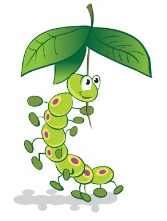 21. NO SMOKING We comply with health and safety regulations and the Welfare Requirements of the EYFS in making our setting a no-smoking environment- both indoor and outdoor.ProceduresAll staff, parents and volunteers are made aware of our no-smoking policy.We display no-smoking signs.The no-smoking policy is stated in our information brochure for parents.We actively encourage no-smoking by having information for parents and staff about where to get help to stop smoking if they are seeking this information.Staff who smoke do not do so during working hours. Unless on a break and off the premises.Staff who smoke during their break make every effort to reduce the effect of the odour and lingering effects of passive smoking for children and colleagues.Legal frameworkThe Smoke-free ( Premises and Enforcement) Regulations 2006The Smoke-free (Signs) Regulations 2012This policy was adopted by the Manager of Caterpillars Pre-school on 24th April, 2016…………………………………………………………Name of signatory:	Catherine Clark                                                                             Role of signatory:	Manager